Disney+ Mulls New Shopping, Gaming ExperiencesDisney+ will likely introduce shopping and gaming services on its streaming platform at a Jan. 10 presentation in an effort to attract advertisers. "The world of advertising experiences on AVOD is an important place to be involved in," says Disney Advertising Sales head Rita Ferro.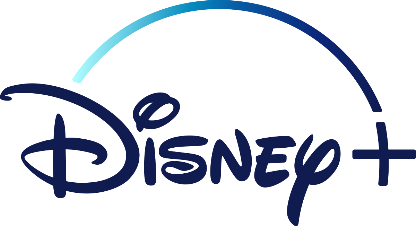 Variety 12.7.23https://variety.com/2023/tv/news/disney-plus-games-shopping-streaming-1235825822/